Deckmeldung  Casa Da Fortuna 11.06.20162016 deckte der dänische  MultiCh THE KING AND I PRINCE ARTHUR (geb. 08.06.2012) - HD-A, ED-0(Night Flight’s Muntergök x Maxidane’s Papa don’t Preach)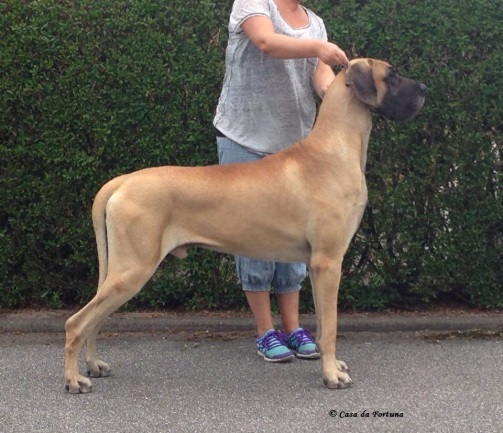 EMILIA CASA DA FORTUNA (geb. 23.12.2013) - HD-A, ED-0, HUS o.B.  (MultiCh. Gracey vom Kainsbachtal x MultiCh. Valberg Rot Traum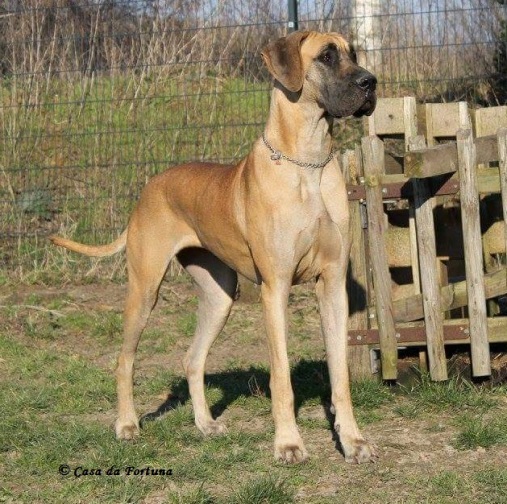 Für mehr Informationen:Tel. 05174 – 8000 364DeutscheDoggen@casa-da-fortuna.dewww.casa-da-fortuna.de